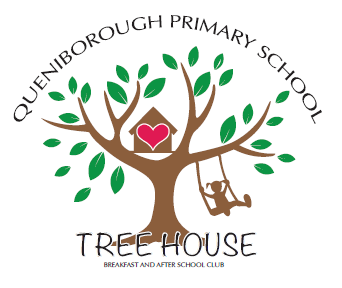 Terms & ConditionsWrap around care will operate from Monday to Friday during term time only.Only children whose parents have completed and return the registration form will be able to attend.Children must report to Tree House Leader on arrival for registration. EYFS and KS1 must be accompanied by a responsible adult in the mornings.Places should be booked in advance using the school money/booking portal. Subject to availability, casual/emergency places may be booked by calling the school office by 4pm the day before for breakfast or 2.30pm that day for after school.Tree House is not responsible for children before 7.30am.Children are expected to follow the school rules.A late collection charge will apply for children not collected by 6pm – this will be £5 per 5 minutes.Name of child……………………………………………………………………………………………………………………….Signed…………………………………………………………………………………..date………………………………………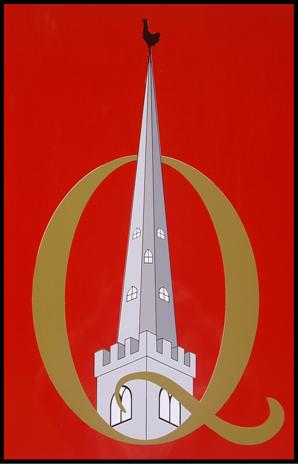 